Episcopal Diocese of North Dakota 
Medical Authorization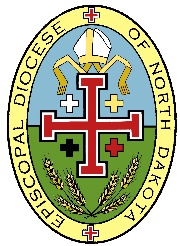 Event: _______________________			Dates: _______________________Event Location: __________________________________________________Participant’s Name: ___________________________	 Birth Date: ___________________Address: __________________________________________________	    __________________________________________________Guardian’s Name: _______________________             Home Phone: ___________________Cell Phone #’s (List all): __________________________________________________Alternate Contact: ___________________________	 Phone #: _____________________Medical Information:Doctor’s Name: _______________________			Allergies: _______________________________________________________________________________________________________________________________________Medications: ____________________________________________________________________________________________________________________________________Other Information: ______________________________________________________________________________________________________________________________Insurance Information:    I have medical insurance coverage for the above name participant.Company: ___________________________	Policy #: ______________________Address: _______________________________________________________________Policy in Name of: _______________________________________________________Insurance Policy I.D.: ____________________________________________________    I acknowledge that I do not have “medical insurance” for the above named participant and understand that we are financially responsible for all costs.In the event of an emergency, I hereby authorize an adult leader of this activity to act as agent for me to consent to any medical, dental, or surgical treatment and care deemed necessary by a licensed medical professional. I expect to be notified as soon as possible. I acknowledge that I am financially responsible for any emergency medical or dental costs.Guardian Name (please print): __________________________________________________Signature: _______________________________________	Date: __________________